Your answers to the following questions will help assess the possibility to participate in our research study. This information will only be used to assess eligibility in our study, not shared and as with all study documents will be kept strictly confidential.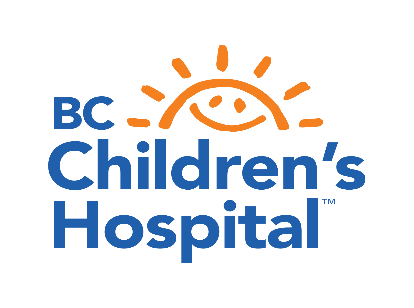 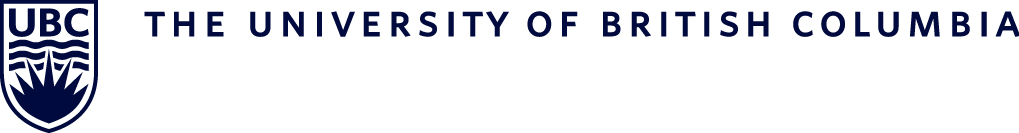 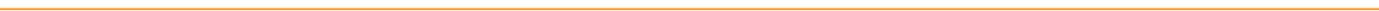 Where/how did you hear about this study ?Do you have a preferred site for study visits? (Choose only one) : BC Children’s Hospital (28th Ave and Oak Street, Vancouver):                                                              Yes          NoSurrey Study Site (72nd and King George Blvd – King’s Cross Plaza):                                                    Yes          NoWhere/how did you hear about this study ?Do you have a preferred site for study visits? (Choose only one) : BC Children’s Hospital (28th Ave and Oak Street, Vancouver):                                                              Yes          NoSurrey Study Site (72nd and King George Blvd – King’s Cross Plaza):                                                    Yes          NoAs of today’s date is your child less than 18 months-of-age?             Yes          NoWas your child born at term? (I.e. 37+ weeks)Is your child a singleton birth (I.e not a twin, triplet)? Yes          No Yes          NoAt birth was your child’s weight more than 2500 g (~ 5.25 lbs)? Yes          NoIf your child were to be enrolled in the study at 18 months-of-age are you able to complete 5 study visits spaced over 6 months? Yes          NoAre you able to attend 3 of the study visits the BC Children’s Hospital or Surrey Office? Yes          NoAre you able to complete 2 study visits at your home, with you and your child, plus 2 research assistants? Yes          NoThroughout the study, are you comfortable to be contacted by the Research Assistants via email/phone? Yes          NoDoes your child have a:Chronic, infectious, metabolic, genetic or other disease, including any condition that affects what they eat and/or drink  Cognitive or developmental disorderKnown or suspected cows’ milk protein intolerance/allergy Severe food allergies that impact dietary intake pattern Yes          No Yes          No Yes          No Yes          NoAre you currently feeding your child a vegan, vegetarian, or vegetarian plus fish type diet?  Yes          NoAre you providing DHA, lutein and/or choline supplements to your child? If you are providing these supplements, are you willing to temporarily discontinue providing for the 6 months of the research study? Yes          No Yes          NoAre you currently breastfeeding your toddler? Yes          NoAre you interested to feed your child with a milk based beverage (a milk alternative beverage designed especially for children aged 12 to 36 months)?Are you willing to provide 500 mL/d whole cow’s milk to your toddler?  Yes          No Yes          No